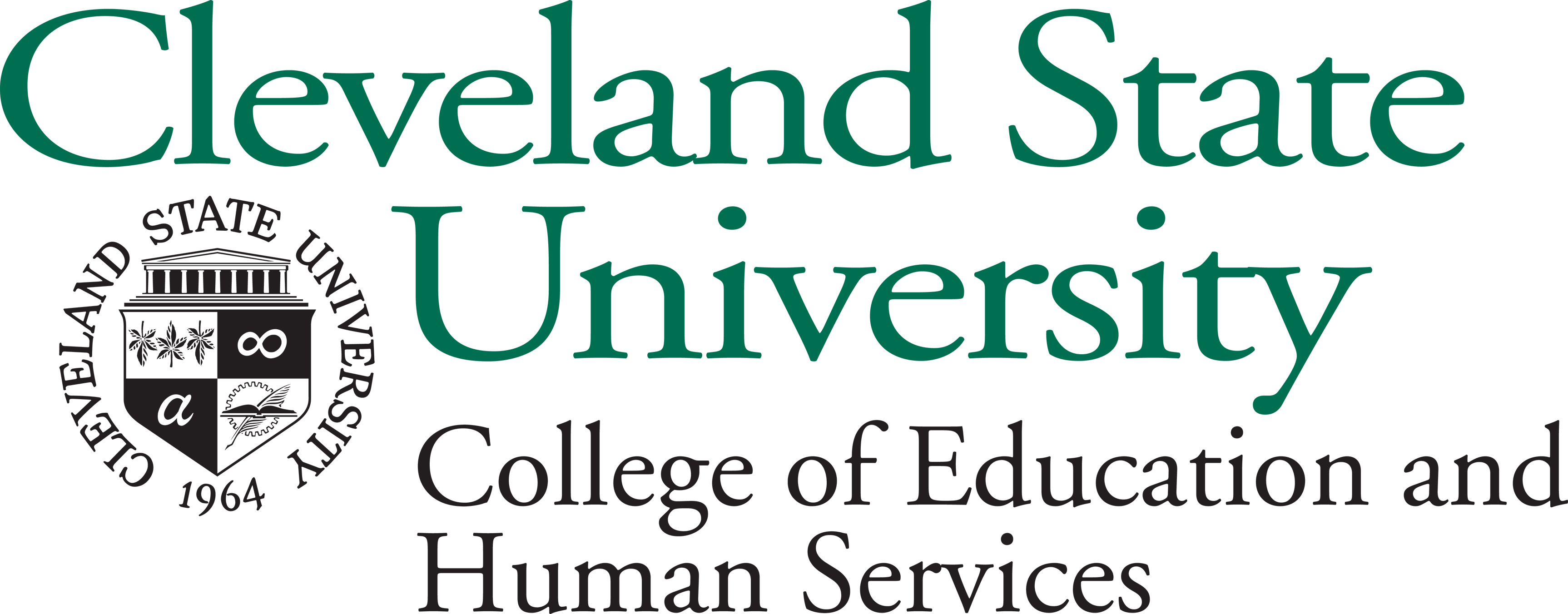 The teacher as a responsive, reflective professional:  a partner in learning	Professionalism/Inquiry/Contextualism /PartnershipEST 486 – Student Teaching: Multiage ArtEST 486Course Description Prerequisite: Must be a declared major, or be enrolled as a post-baccalaureate student; must have a minimum cumulative GPA of 2.50, a 2.75 in all professional education courses, and have completed all prerequisite work.
Course Rationale This is the required student teaching course for a multiage art licensure. TextsThere is no required text for this course.Course Goals and Objectives  Students will be able to:Students will demonstrate the ability to design, implement and evaluate their instructional experiences.Students will demonstrate the ability to integrate and assess relevant learning activities, which motivate and instruct.Students will demonstrate the ability to implement effective behavior management skills for diverse classrooms.Instructional Strategies/Activities Related to Technology and DiversityIn keeping with CSU’s commitment to preparing effective urban educators, candidates are required to complete at least one major field experience (practicum or student teaching) in a city designated by the Ohio Department of Education as “urban.” As part of every lesson plan, candidates are expected to explain how their learning outcomes are based on a thorough knowledge of the educational contexts and the students they teach.  They need to demonstrate responsiveness to a wide variety of student diversity, including gender, race, ethnicity, ability, and interest.  Prompts for some Guided Reflections explicitly require candidates to reflect on the social issues that impact education in diverse educational settings.  The Teacher Work Sample assignment requires candidates to explain how the instructional strategies they use are appropriate for the students in the classroom.Candidates are assessed on their effective use of technology in each formal observation.Course RequirementsField Requirements  Student teaching candidates complete a minimum of 450 hours with an art teacher in grades K-12.  These hours are composed of the full school day plus all contractual obligations of the mentor teacher for the entire 15-week semester. Candidates will have two separate placements split at the mid-semester mark, with one placement in a K-8 setting and the second placement in a 7-12 setting. In addition, all student teaching candidates will attend five seminars during the semester.All candidates are expected to attend five seminars throughout the semester with their university supervisor.Candidates are expected to observe, assist, and co-teach with the mentor teacher to complete the assignments listed below.  Candidates will be observed a total of six times in the classroom by the CSU supervisor and twice by the mentor teacher. For each observation, the candidate must provide a full lesson plan 48 hours in advance and is expected to complete post observation reflections.At the midpoint and end of the semester, the candidate will participate in a “triad meeting” with the university supervisor and mentor teacher to assess progress in the course and to determine the final aggregated observation scores. Assignments/AssessmentsStudent Teaching candidates will complete each of the following written assignments in addition to their teaching responsibilities.  Further assignment supports will be found on Taskstream.edTPA - Candidates in student teaching are required to submit their edTPA for national scoring following due dates set by the Office of Field Services.  You will receive a comprehensive handbook providing full details of this assignment from the Office of Field Services.  You will prepare the materials for this assessment with guidance from your supervisor.  The TPA includes three tasks: planning, instruction, and assessment.  The assessment is focused on student learning and is designed around the principles that successful teachers follow including the need to: apply knowledge of subject matter (either academic or non-academic) and subject-specific pedagogy, develop and apply knowledge of their learners’ varied needs, consider research/theory about how learners learn, and reflect and act on evidence of the effects of their instruction on learning and/or performance.  As a performance-based assessment, the edTPA is designed to engage you in demonstrating your understanding of teaching and learning in authentic, experiential ways. Candidates in student teaching are required to submit their edTPA for national scoring following due dates set by the Office of Field Services.  Classroom Management –During the course of your student teaching, you will observe an individual student, describe his/her behavior and strategies that you or your mentor teacher have used to manage this behavior.  You will develop and identify steps that might be taken to further address the problem and/or change behavior.Response Reflections Candidates will complete written reflections on a weekly basis.  Some of these reflections will be responses to focused questions addressing critical topics at specific times during the semester.  Others will require response to formal observations.  The responses will be designed to mirror the types of reflections that will be required as part of the Ohio Resident Educator program during the first four years of fulltime teaching.  In addition, candidates will complete post-observation reflections following formal observations, using a form provided by OFS.  The responses will be designed to mirror the types of reflections that will be required as part of the Ohio Resident Educator program during the first four years of fulltime teaching. In addition to these written assignments, candidates must complete and satisfy the criteria for a Taskstream Checkpoint 3 portfolio to be eligible for licensure.  For complete guidelines, refer to the Taskstream handbook and template, or contact the Associate Dean of Academic Programs.Grading criteriaA field grade is earned through a calculation of three separate variables:All field assignments are graded on a scale of 0-3, with 2 being a proficient level.  Scale for converting graded components to a CSU letter grade ASSIGNMENTS MUST BE SUBMITED THROUGH TASKSTREAM IN THE OFS DRF, PROGRAM AREA DRF, OR EDTPA DRF.   Course OutlineCourse Policies Attendance/engagement policy.  The following policy applies to all Field Experiences.  Regular attendance is required according to the requirements of the experience. This policy includes all field hours as well as orientations, associated seminars, and other professional activities affiliated with the internship.All students are expected to:AbsencesMentors and children expect you to be consistent and reliable with attendance and punctuality.  Unexcused absences are not permitted for any reasonExcused absences - With proper communication to university supervisor and mentor teacher, in extenuating circumstances, interns are permitted up to three (3) excused absences. Each excused absence beyond three must be made-up. See Personal Leave Policy below for definition of excused absences. If more than 3 absences occur, and these absences cannot be made-up, interns may be required to withdraw from practicum or student teaching.PERSONAL LEAVE (excused absence) POLICY- In extenuating circumstances, interns are permitted up to three (3) excused absences during placement. For practicum interns, this shall be taken to mean the daily length of that member’s work schedule, e.g., a 4 hour teacher is eligible for three 4 hour days of personal leave. Personal leave must be approved in advance and shall be used only for such purposes or in connection with activities of the type listed immediately below and which cannot be accomplished during the non-working hours. Use of such leave may be for the following:A. Intern illnessB. Religious HolidaysC. Personal business matters that cannot be taken care of outside school hours.D. Attendance at set graduation ceremonies in the immediate family.E. A son, daughter, spouse, or other person residing in the employee's household leaving for military service or college as a freshman.F. Weddings of the employee or in his or her immediate family.G. Attending funerals not covered in the Bereavement Leave Policy.H. Attendance at ceremonies where the teacher or his/her immediate family is receiving an award of major significance.I. Appointments required by academic programs or educational requirements.J. Emergencies affecting the teacher or a member of his/her immediate family.K. Moving from one permanent residence to another. Late assignment policy All assignments are to be submitted by the due date. Late assignments will lead to Arbitration. (See OFS Handbook) Due dates are set by the Supervisor and/or Taskstream Timeline.Professionalism.  Students are to act professional at all times. Professionalism encompasses many areas of behavior, including dispositions, courtesy, attendance and punctuality, appearance, initiative, fulfillment of responsibilities, ethical behavior, and protection of student confidentiality.  For complete guidelines on professional behavior, refer to the Office of Field Services Handbook.  Failure to demonstrate professional behavior at any point in the experience may jeopardize an intern’s continuation in his/her program.Ethics.  Cleveland State requires all interns to follow the professional guidelines set by the College of Education and Human Services and the Code of Ethics established by the National Education Association.  Ethical and Responsible Technology Use.  All interns must adhere to the CSU Information and Technology Resources General Policy when using computer equipment on campus or at the field site.  In addition to the CSU policies, interns are responsible for learning and following the technology policies and procedures of the district in which they are placed. The application of these policies includes, but is not limited to, any of the following activities:Use of computer, tablets, or personal electronic devicesAccess to computer systemsPossession of computer software or dataCopying or use of computer software or dataUse of computer accountsUse of computer-related equipment NOTE:  While cell phones are widely used for personal mass multimedia communication, interns should consult with their mentor teacher and district policies to establish an agreement about the acceptable professional use of these devices as part of their internship experience.Plagiarism/Academic Integrity.  The CSU Student Handbook describes plagiarism as stealing and/or using the ideas or writings of another in a paper or report and claiming them as your own. This includes but is not limited to the use, by paraphrase or direct quotation, of the work of another person without full and clear acknowledgment. Minor infractions comprise those instances of cheating, plagiarism, and/or tampering which affect the grade of an individual class assignment or project of lesser (<25% of grade) importance. Multiple instances of minor infractions within a course or across courses constitute a major infraction. Major infractions comprise those instances of cheating, plagiarism, and/or tampering which affect the overall course grade, such as a major/comprehensive exam, term paper or project, final grade evaluation, or academic standing and status. Major infractions automatically result in an entry on the student's permanent record that the student has engaged in academic misconduct. Procedures of reporting plagiarism are described in the Student Handbook, available at http://www.csuohio.edu/studentlife/.  Additional information on plagiarism is available at the CSU Writing Center, RT Library 124; (216) 687-6981 or http://www.csuohio.edu/academic/writingcenter. Students with Disabilities. Educational access is the provision of classroom accommodations, auxiliary aids and services to ensure equal educational opportunities for all students regardless of their disability. Any student who feels he or she may need an accommodation based on the impact of a disability should contact the Office of Disability Services at (216)687-2015. The Office is located in MC 147. Accommodations need to be requested in advance and will not be granted retroactively.Technical Help.  If you have a question about Taskstream or require technical assistance with videotaping or editing, you should visit the Center for Educational Technology in JH 118 during posted hours or contact Heather Gallacher (687-3743; h.gallacher@csuohio.edu) or Brian Yusko (875-9774; b.yusko@csuohio.edu) Professional Dispositions.  One important aspect of your education is the development of professional dispositions—ways of working, thinking, and interacting with others—in three areas: Professionalism, Work Ethic, and Communication Skills. You should be monitoring your own development beginning now and continuing throughout your teaching career. The Student List of Professional Dispositions which you received with your acceptance into your program is also available on the OFS website.OFFICE OF FIELD SERVICES STUDENT TEACHING RECORD AND EVALUATION FORMThis form is to inform intern, mentor and supervisor of Intern’s progress on assignments and observations throughout semester. Supervisor is to returned Completed Form to OFS at end of semester. Rubrics in Taskstream DRFs are used to determine Scores on assignments. Final scores are to be recorded here. List each Observation. Please circle type of letter completed for intern by Mentor and SupervisorSIGNATURES:INTERN:___________________________________________________________________________										                (DATE)MENTOR:__________________________________________________________________________											    (DATE)SUPERVISOR:______________________________________________________________________											    (DATE)GRADE KEYS        ASSIGNMENTS GRADE KEY                                                  OBSERVATIONS AND FINAL GRADE Please Indicate any awards or recognitions received by StudentInstructor:Anne PriceEmail:a.e.price@csuohio.eduPhone:216-802-3043Office Hours:Monday – Friday, 8-5, by appt.Office:JH 187Room:Field siteMeeting Times:Field hours, variedDESCRIPTION% OF FINAL GRADEASSIGNMENTS40%CANDIDATE PRE-SERVICE ASSESSMENT OF STUDENT TEACHING (CPAST)40%C.O.E.H.S./SPA20%GradePoints or%A>2.14A-2.13-2.02B+2.01-1.90B1.89-1.78B-1.77-1.66C+1.65-1.54C1.53-1.42D1.41-1.30F1.29 >WeekTopicActivity/Assignment Due Date12Seminar 1 Supervisor Observation 1Context for LearningPost observation reflection3Mentor Observation 1Lesson plans for learning segment (plans, instructional materials, assessment tools)Distribute video consent forms4Supervisor Observation 2Planning commentaryCollect video consent formsPost observation reflection5Seminar 2Classroom Management6Full co-teaching begins (occurs during weeks 6-14) Supervisor Observation 3Post observation reflectionVideotaping7Midterm triads held by the end of week 88Seminar 3 Supervisor Observation 4Instructional CommentaryPost observation reflection9Student Work Samples/Evidence of Feedback10Mentor Observation 2Seminar 4Assessment Commentary11Supervisor Observation 5Complete edTPA submittedPost observation reflection1213Seminar 5 Supervisor Observation 6Employment portfolioPost observation reflection14Taskstream checkpoint portfolio* (Taskstream summative checkpoint self-assessment) Have Completed: Exit Survey, Survey Monkey Intern Evaluation, OBR Survey15Final triads completedFinals1Sign in and out of placement daily, using schools designated system.2Complete the Intern Attendance Form daily. (File with Mentor Teacher)3Make available the Intern Attendance Form during supervisor’s visits. 4Be present for the full duration of the time scheduled for each day.  Leaving early or arriving late is not permissible without advanced notification and permission.  Missing over an hour on any day is considered an unexcused absence.5Arrive early or stay late as required for preparation and discussions with a mentor teacher.6Receive mentor teacher and supervisor’s advance approval for any anticipated absences, See Below for information regarding absences. 7Notify the mentor teacher, school secretary, and university supervisor of any anticipated absences  See Below for information regarding absences.8Leave detailed plans and materials for the mentor teacher who will ‘cover’ for the intern during an excused absence. See Below for information regarding absences.9Make-up each excused absence beyond three. See Below for information regarding absences.10Attend a concern conference, if attendance or punctuality becomes an issue. (e.g. more than 3 absences.) Failure to make-up absences may require Intern to withdraw from field experience. Any intern facing such a possibility should confer with the Office of Field Services.EST486INTERN:____________________________________________________  EXP:   ST      PRSCHOOL______________________________________    SEMESTER/YEAR___________GRADE LEVEL/SUBJECT____________________________________________________EST 486ASSIGNMENTSDESCRIPTION(A SCORE OF “2” IS CONSIDERED PROFICIENT)DESCRIPTION(A SCORE OF “2” IS CONSIDERED PROFICIENT)TASKSTREAMDRFTASKSTREAMDRFSCORE(0-3)ASSIGNMENTSedTPAedTPATPATPAASSIGNMENTSEmployment portfolio*Employment portfolio*LICENSURELICENSUREASSIGNMENTSClassroom Management*Classroom Management*OFSOFSASSIGNMENTSPost-observation ReflectionsPost-observation ReflectionsOFSOFSSee BelowASSIGNMENTS* Denotes SPA Requirements Above* Denotes SPA Requirements AboveOBRIf not completed in Practicum, Module Quizzes are to be submitted to Manager, Cleveland StateIf not completed in Practicum, Module Quizzes are to be submitted to Manager, Cleveland StateIf not completed in Practicum, Module Quizzes are to be submitted to Manager, Cleveland StateIf not completed in Practicum, Module Quizzes are to be submitted to Manager, Cleveland StateIf not completed in Practicum, Module Quizzes are to be submitted to Manager, Cleveland StateOBRSurveyStudent Teaching(Survey is emailed to student)Proof submitted to Supervisor via TaskstreamSurvey submitted to OBR Proof submitted to Supervisor via TaskstreamSurvey submitted to OBR Student CompletedYES       NOStudent CompletedYES       NOOBSERVATIONSDATE/TIMEWalk Through OR ObservationTaskstream ScoreMet/ Not MetLESSON PLANCompletedCOMMENTSOBSERVATIONSOBSMet       Not MetMet       Not MetOBSERVATIONSOBSMet       Not MetMet       Not MetOBSERVATIONSOBSMet       Not MetMet       Not MetOBSERVATIONSOBSMet       Not MetMet       Not MetOBSERVATIONSW/T      OBSMet       Not MetMet       Not MetOBSERVATIONSW/T      OBSMet       Not MetMet       Not MetMENTOR LETTERSUPERVISOR LETTERRECOMMENDATION Letter        or         COMPLETION LetterRECOMMENDATION Letter    or     COMPLETION LetterTRIADSDATE OF TRIADMEDIATED SCORETRIADSMidtermTRIADSFinalDescriptionGRADE% ofFinal GradeFINAL GRADE TOTALSASSIGNMENTS40%FINAL GRADE TOTALSCANDIDATE PRE-SERVICE ASSESSMENT OF STUDENT TEACHING (CPAST)40%FINAL GRADE TOTALSC.O.E.H.S./SPA20%FINAL GRADE TOTALSFinal Grade for SemesterGrade Calculator can be found on OFS website GradePoints or%A>2.14A-2.13-2.02B+2.01-1.90B1.89-1.78B-1.77-1.66C+1.65-1.54C1.53-1.42D1.41-1.30F1.29 >GradePoints or%A>2.14A-2.13-2.02B+2.01-1.90B1.89-1.78B-1.77-1.66C+1.65-1.54C1.53-1.42D1.41-1.30F1.29 >RECOGNITIONPlease circle if applicablePlease circle if applicablePlease circle if applicableRECOGNITIONOUTSTANDING STUDENT TEACHERGOLDEN APPLEEXCEPTIONAL STUDENT TEACHERRECOGNITIONList other awards/recognitions receivedList other awards/recognitions receivedList other awards/recognitions receivedRECOGNITIONRECOGNITIONCriteria for each recognition can be found on OFS websiteCriteria for each recognition can be found on OFS websiteCriteria for each recognition can be found on OFS website